Plan de travail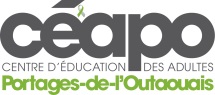 JP du 31 mars 2017AMExploration des coursTravail en dyades sur les tâches suggérées PM Suite du travail d’exploration des cours et des tâches suggérées Suggestion d’équipes de travailSuggestion d’équipes de travailSuggestion d’équipes de travailSuggestion d’équipes de travailMAT-4151Etienne DuvalLise-Andrée BerthiaumeMAT-4171Daniel RenaudCynthia RiouxMAT-4152Jean LabbéYoland PaulMAT-4172Mustapha Boudghène StambouliDaniel GagnonJean VachonMAT-4152Jean LabbéYoland PaulMAT-4172Mustapha Boudghène StambouliDaniel GagnonJean VachonMAT-4153Martine BernierAlain CharretteTâches suggéréesTâches suggéréesTâches suggéréesTâches suggéréesTravail d’équipeValidation de la SAA produiteFaire la résolution des SP (clé de correction)Tour d’horizon des savoirs du cours qui sont mobilisésLiens avec l’évaluation Adaptation et/ou création d’une SAA (prétest) pour le cours cibléTravail d’équipeValidation de la SAA produiteFaire la résolution des SP (clé de correction)Tour d’horizon des savoirs du cours qui sont mobilisésLiens avec l’évaluation Adaptation et/ou création d’une SAA (prétest) pour le cours cibléTravail individuelExploration de tous les cours (tour des stations) : Exploration du guide CEC de chacun des coursExploration des fichiers reproductibles pour chacun des courshttps://mazonecec.com/Nom d’utilisateur : ceapoMot de passe : mathfbd1Travail individuelExploration de tous les cours (tour des stations) : Exploration du guide CEC de chacun des coursExploration des fichiers reproductibles pour chacun des courshttps://mazonecec.com/Nom d’utilisateur : ceapoMot de passe : mathfbd1Contenu de chacune des cinq stationsContenu de chacune des cinq stationsContenu de chacune des cinq stationsContenu de chacune des cinq stationsSAA prototype à valider en équipeSurvol du programmeAnalyse du guide CECGuide CEC et fichiers reproductiblesPour stations 4151 et 4171 : fichier « Reconnaitre type de fonction à partir de la table de valeursPour stations 4152 et 4172 : calculatrice graphique et fichier pour son utilisation en corrélation Un portableSAA prototype à valider en équipeSurvol du programmeAnalyse du guide CECGuide CEC et fichiers reproductiblesPour stations 4151 et 4171 : fichier « Reconnaitre type de fonction à partir de la table de valeursPour stations 4152 et 4172 : calculatrice graphique et fichier pour son utilisation en corrélation Un portableSAA prototype à valider en équipeSurvol du programmeAnalyse du guide CECGuide CEC et fichiers reproductiblesPour stations 4151 et 4171 : fichier « Reconnaitre type de fonction à partir de la table de valeursPour stations 4152 et 4172 : calculatrice graphique et fichier pour son utilisation en corrélation Un portableSAA prototype à valider en équipeSurvol du programmeAnalyse du guide CECGuide CEC et fichiers reproductiblesPour stations 4151 et 4171 : fichier « Reconnaitre type de fonction à partir de la table de valeursPour stations 4152 et 4172 : calculatrice graphique et fichier pour son utilisation en corrélation Un portable